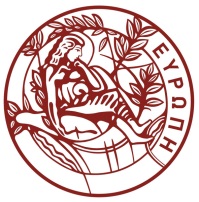 ΠΡΟΣΚΛΗΣΗ ΕΚΔΗΛΩΣΗΣ ΕΝΔΙΑΦΕΡΟΝΤΟΣΤο Τμήμα Προμηθειών του Πανεπιστημίου Κρήτης, πρόκειται να προβεί με τη διαδικασία της απευθείας ανάθεσης, στην ανάθεση του έργου της απολύμανσης – απεντόμωσης και μυοκτονίας όλων των κτηριακών συγκροτημάτων του Πανεπιστημίου Κρήτης στο Ηράκλειο έως και την 31η/12/2014, με συνολικό προϋπολογισμό  δαπάνης 3.400,00 € συμπεριλαμβανομένου ΦΠΑ.Η δαπάνη θα βαρύνει, τις πιστώσεις των Δημοσίων Επενδύσεων του Ιδρύματος, οικον. Έτους 2014 και συγκεκριμένα τον  Κωδικό έργου 1977ΣΕ04600000 ΚΑΕ 9000.9322.001.01 με απόφαση ανάληψης υποχρέωσης  313/αρ.πρωτ:9010/05-05-2014 ΑΔΑ: ΒΙΦΓ469Β7Γ-65Ψ, Απόφαση Έγκρισης  με αριθ. πρωτ.9143/06-05-2014 με ΑΔΑ:ΒΙΦΙ469Β7Γ-ΗΒΚ,(Σχετ. Απόφαση Πρυτανικού Συμβουλίου συνεδρίας υπ’ αρ. 48ης/30-04-2014), εγκεκριμένο αίτημα με ΑΔΑΜ: 14REQ002030529.ΤΕΧΝΙΚΗ ΠΕΡΙΓΡΑΦΗΑΝΑΛΥΤΙΚΑ:Η εφαρμογή (απολύμανση – απεντόμωση – αυγοκτονία – μυοκτονία)  να γίνεται ανά τρίμηνο μετά από την υπογραφή της σύμβασης και με τελευταία επέμβαση την τελευταία εβδομάδα πριν την λήξη της σύμβασης. Επίσης θα επεμβαίνει και σε περίπτωση εντοπισμού ερπόντων, εντόμων, τρωκτικών, από τους χρήστες. Ο ανάδοχος να καλείται για την καταπολέμηση αυτών, με ευθύνη και έξοδά του. Η 1η απολύμανση θα γίνει αμέσως μετά την υπογραφή της σύμβασης και εγκατάστασης του αναδόχου.Τα  συνεργεία εφαρμογής του αναδόχου να έχουν την ανάλογη εμπειρία, να διαθέτουν τα κατάλληλα εργαλεία και μέσα προφύλαξης (σκάλες, γάντια κλπ) να τηρούν όλα τα μέτρα προφύλαξης για τους ίδιους και για τους ενοίκους των κτιρίων, να έχουν σταθερή σύνθεση και να γνωρίζουν τις κτιριακές εγκαταστάσεις. Εφιστάται η προσοχή όσον αφορά στη λήψη των απαιτούμενων προφυλάξεων ώστε να διασφαλίζεται η δημόσια υγεία και να προστατεύεται το οικοσύστημα (π.χ. προβλεπόμενη νομοθεσία). Ο ανάδοχος φέρει αποκλειστικά την ευθύνη για κάθε υλική ή σωματική ζημία που τυχόν προκληθεί κατά την εκτέλεση των εργασιών. Η είσοδος των συνεργείων στους χώρους των κέντρων ενέργειας (Υποσταθμών Μέσης Τάσης), δεν επιτρέπεται χωρίς την άδεια και την επίβλεψη Ηλ/γου Μηχ/κού της Υπηρεσίας.Τα δολώματα να τοποθετούνται σε δισκία με εμφανή την ένδειξή τους (ενδεικτική σήμανση).Να τηρούνται πλήρως οι σχετικές υγειονομικές διατάξεις για απολυμάνσεις κλειστών κατοικημένων χώρων.  Να κατατεθεί η αναλυτική περιγραφή των ουσιών που θα χρησιμοποιηθούν με προσκόμιση σχετικών πιστοποιητικών ασφαλείας και ποιότητας (π.χ. κατά ISO).Να κατατεθεί το πιστοποιητικό του οικείου Επιμελητηρίου με το οποίο θα πιστοποιείται η εγγραφή τους σ’ αυτό και το ειδικό επάγγελμα τους κατά την ημέρα κατάθεσης της προσφοράς.Οι προσφορές να αφορούν το σύνολο των ζητουμένων υπηρεσιών και όχι μέρος αυτών. Οι κτιριακές εγκαταστάσεις στις οποίες θα πραγματοποιηθούν οι ανωτέρω εργασίες είναι οι ακόλουθες και το εκτιμώμενο κόστος είναι 3.400,00 ευρώ συμπεριλαμβανομένου ΦΠΑ:Η εφαρμογή στον εκθεσιακό χώρου του ΜΦΙΚ θα επαναλαμβάνεται κάθε σαράντα πέντε (45) ημέρες με την επίβλεψη της αρμόδιας επιτροπής παραλαβής υλικών και βεβαίωσης εκτέλεσης εργασιών του Μουσείου. Για τεχνικές πληροφορίες οι ενδιαφερόμενοι μπορούν να επικοινωνούν με τον κ. Δ. Καρουζάκη στο τηλέφωνο 2810 393102Για οποιαδήποτε άλλη πληροφορία οι ενδιαφερόμενοι μπορούν να επικοινωνούν όλες τις εργάσιμες ημέρες και ώρες των Δημοσίων Υπηρεσιών, με το Τμήμα Προμηθειών του Πανεπιστημίου Κρήτης στο Ηράκλειο, στο τηλέφωνο 2810- 393137.Προσφορές θα γίνονται δεκτές από τους ενδιαφερόμενους μέχρι και την Τρίτη 20 Μαΐου 2014 και ώρα 14:30,στο Τμήμα Προμηθειών της Υποδ/νσης Οικονομικής Διαχείρισης του Πανεπιστημίου Κρήτης στις Βούτες Ηρακλείου (κτήριο Διοίκησης).Ο Αντιπρύτανης Οικονομικού Προγραμματισμού και Ανάπτυξηςτου Πανεπιστημίου ΚρήτηςΓεώργιος ΤζιρίταςΥΠΟΔΙΕΥΘΥΝΣΗ ΟΙΚΟΝΟΜΙΚΗΣ ΔΙΑΧΕΙΡΙΣΗΣΤΜΗΜΑ ΠΡΟΜΗΘΕΙΩΝ Πανεπιστημιούπολη ΒουτώνΚτήριο Διοίκησης70013 ΗράκλειοΠληροφορίες: Π. ΣαλεμήΤηλ:  2810 393137Fax:   2810 393408                    Ηράκλειο 9/5/2014                      Αρ. Πρωτ.: 9294ΠΕΡΙΓΡΑΦΗ ΚΤΗΡΙΩΝm2Τηλέφωνα επικοινωνίας1Κτήριο Σχολής Επιστημών Υγείας + Βιολογικός Σταθμός (+ 500m2 υπαίθριος χώρος).24.500τηλ. 2810393102κ. Δ. Καρουζάκης1Κτήριο Διοίκησης Α.3.340τηλ. 2810393102κ. Δ. Καρουζάκης2Κτήριο Τμημάτων Φυσικού – Βιολογίας + Εγκαταστάσεις Θερμοκηπίου.19.650τηλ. 2810393102κ. Δ. Καρουζάκης2Κτήριο Τμήματος Χημείας.12.770τηλ. 2810393102κ. Δ. Καρουζάκης2Φοιτητικό Κέντρο.5.637τηλ. 2810393102κ. Δ. Καρουζάκης2Κτήριο Διοίκησης Β .1.176τηλ. 2810393102κ. Δ. Καρουζάκης2Κτήριο Κεντρικής Βιβλιοθήκης.5.186Τηλ. 2810 393236κ. Ε. Τζανάκη2Κτήριο Τμήματος Επιστήμης Υπολογιστών.12.514τηλ. 2810393102κ. Δ. Καρουζάκης2Κτήριο Τμήματος Μαθηματικών.11.787τηλ. 2810393102κ. Δ. Καρουζάκηςτηλ. 2810393102κ. Δ. Καρουζάκης3Εγκαταστάσεις Κλειστού Πανεπιστημιακού Γυμναστηρίου (συμπεριλαμβανομένης της προληπτικής απολύμανσης του ξύλινου δαπέδου επιφανείας 1.000τ.μ με επιμελημένη εσωτερική απολύμανση με ειδικό αέριο υπό πίεση).5.190τηλ. 2810545230-2-5 κ. Ζαχαριουδάκης Στέλιος ή κ. Γαβαλάκης Όθωνας4Προκατασκευασμένα Κτήρια στη Λ. Κνωσού.22.140τηλ. 2810393102 κ. Δ. Καρουζάκης4Λευκό Κτήριο και παλιό Κτήριο Τεχνικής Υπηρεσίας.7.890τηλ. 2810393102 κ. Δ. Καρουζάκης5Εγκαταστάσεις Μουσείου Φυσικής Ιστορίας (Παλιά Ηλεκτρική Ηρακλείου).5.750τηλ. 2810393632 ή 2810393284 κ. Γεωργιλά Κλεοπάτρα ή τηλ. 6944957904 κ. Κουρουπάκης5Εγκαταστάσεις Μουσείου Φυσικής Ιστορίας (Παλιά Ηλεκτρική Ηρακλείου).5.750τηλ. 2810393632 ή 2810393284 κ. Γεωργιλά Κλεοπάτρα ή τηλ. 6944957904 κ. Κουρουπάκης